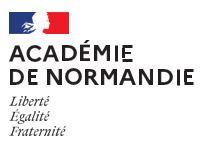 Baccalauréat Professionnel rénové« ACCOMPAGNEMENT, SOINS ET SERVICES A LA PERSONNE »Arrêté du 2 février 2022SOMMAIRELettre au tuteur										page 3Présentation du baccalauréat professionnel					page 4Périodes de formation en milieu professionnel 				page 5Épreuves professionnelles du baccalauréat	 				page 6Recommandations aux stagiaires							page 7Présentation du stagiaire	          						page 8Présentation du centre de formation 						page 8Activités réalisées en baccalauréat professionnel										page 9Bilan des Périodes de Formationen Milieu Professionnel (PFMP)						n°1 réalisée en classe de seconde			page 13n°2 réalisée en classe de seconde			page 16Récapitulatif classe de seconde 			page 19n° 3 réalisée en classe de première			page 20n°4 réalisée en classe de première			page 23Récapitulatif classe de première 			page 25n°5 réalisée en classe de terminale			page 26n°6 réalisée en classe de terminale			page 28Récapitulatif des PFMP			page 30Lettre au tuteur	Vous avez accepté d’accueillir dans votre structure un élève stagiaire qui prépare le Baccalauréat Professionnel « Accompagnement, soins et services à la personne » (ASSP).	Nous vous remercions vivement de votre collaboration. Ainsi, vous devenez tuteur de ce jeune et partenaire de sa formation professionnelle.Les objectifs de la formation en entreprise doivent permettre d’acquérir, de compléter, de mettre en œuvre les compétences (savoirs, savoir-faire, savoir être) définies dans le référentiel du diplôme. (Arrêté du 02/02/2022 portant création de la spécialité).Ce livret de suivi des périodes de formation en milieu professionnel (PFMP) est un outil de travail permettant à l’équipe de formation de suivre l’évolution du stagiaire. Durant les PFMP, des engagements doivent être pris :Nous souhaitons que pendant sa période de formation en milieu professionnel, l’élève découvre la réalité du monde du travail, qu’il confirme ses compétences afin d’acquérir une plus grande autonomie dans un avenir proche.Présentation du baccalauréat professionnel rénové« Accompagnement, soins et services à la personne »Le baccalauréat professionnel « Accompagnement, soins et services à la personne » a pour objet de former des professionnels exerçant leurs activités auprès de l’enfant, de l’adolescent, de la personne adulte ou âgée, de la personne en situation de handicap, y compris en situation temporaire ou permanente de dépendance.Ses interventions s’inscrivent dans le cadre d’une approche globale et individualisée de la personne et en étroite collaboration avec les professionnels de la santé, les travailleurs sociaux, les partenaires institutionnels.Il ou elle exerce auprès de ces personnes :des activités de soins d‘hygiène, de confort et de sécurité,des activités d’aide aux actes de la vie quotidienne,des activités de maintien de la vie sociale.Il ou elle est amené(e), au sein de l’établissement employeur :à exercer des activités d’éducation à la santé en lien avec le projet d’établissement, à participer à des activités de gestion en fonction du contexte de travail. Dans l’exercice de son métier, le titulaire du baccalauréat professionnel « Accompagnement, soins et services à la personne » met en œuvre ses activités : dans le souci constant de la bientraitance des personnes,en prenant en compte le projet individualisé ou le projet de vie de la personne et le projet de la famille pour leur enfant,en respectant les règles déontologiques en particulier le secret et la discrétion professionnels,dans le cadre d’un travail en équipe pluriprofessionnelle en référence aux limites de compétences, en adoptant une posture professionnelle adaptée et une attitude réflexive sur ses pratiques professionnelles et ses activités.Il ou elle travaille au sein d’établissements sanitaires et médicosociaux ou auprès de services de soins ou d’aide à domicile.Les périodes de formation en milieu professionnel (PFMP)Objectifs de la formation en milieu professionnel La formation en milieu professionnel est une phase déterminante et indispensable pour mener au diplôme. Elle doit permettre de développer entre autres les capacités d’autonomie et la prise de responsabilité du futur professionnel. Intégrée au parcours de formation, elle permet à l’élève de construire les compétences du baccalauréat préparé. Ces périodes de formation en milieu professionnel doivent permettre à l’élève :d’acquérir des compétences en situation réelle de travail, en présence d’usagers ;de mobiliser les compétences et les savoirs développés en centre de formation ;de développer des compétences de communication ;de s’insérer dans des équipes de travail pluri professionnelles ;de découvrir différents milieux de travail du secteur sanitaire et médico-social et de l’aide à domicile afin d’en appréhender l’organisation et les contraintes.Le tuteur contribue à la formation, en étroite collaboration avec l’équipe pédagogique de l’établissement scolaire. L’intérêt et l’efficacité des PFMP reposent sur un engagement pédagogique des partenaires concernés ; les lieux d’accueil qui reçoivent le futur bachelier lui proposent des situations professionnelles lui permettant d’acquérir des compétences qui correspondent au référentiel et au niveau d’exigence du diplôme.Durée et organisation  La durée de la formation en milieu professionnel est de 22 semaines réparties sur les 3 années du cycle de formation.Les douze dernières semaines servent de support aux évaluations des épreuves du baccalauréat professionnel ASSP.L’organisation de la formation en milieu professionnel fait obligatoirement l’objet d’une convention entre l’établissement de formation, l’établissement d’accueil et le stagiaire.La formation en milieu professionnel fait l’objet d’un suivi par l’équipe pédagogique sous forme de visites et/ou d’évaluation.Epreuves professionnelles du baccalauréat ASSPRecommandations aux stagiairesLes élèves stagiaires en milieu professionnel doivent :Présentation du stagiaire - Nom : 	………………………………………………………………………………………………………………- Prénom : …………………………………………….		Date de naissance : ………………………………- Adresse personnelle :  …………………………………………………………………………………………………………………………………………………………………………………………………………………………..- Téléphone :	du responsable légal : ……………………………………………..........................................................	du stagiaire : ………………………………………………………..........................................................- Titulaire :de l’attestation du module "prévention et secours civiques de niveau 1 (PSC1)" délivrée le : .................................…....de l’attestation sauveteur secouriste du travail délivrée le : ...….....................................…....………….autres :…............................................................................................................................….................Présentation du centre de formation- Nom : ...........................................................................................................................................................- Adresse : ………………………………………………………………………………………………...................……………………………………………………………………………………………………………....................- Téléphone : …......................…...................... - Télécopie …………………...…..........................................- Courriel : …………………………………...............…@…………………...............…………………………….- Nom du chef d’établissement : ………………………………………………………….........………………….- Nom du chef de travaux ou coordinateur, responsable du suivi des PFMP : ……………………………….à contacter si besoin au  …………………………………………………………………………………………….En cas d’accident prévenir le chef d’établissement(L’élève sous statut scolaire est assuré par le centre de formation)Activités réalisées en baccalauréat professionnel ASSP en centre de formation (CF) et/ou lors des PFMPTableau à compléter :- avant chaque départ en PFMP : => les élèves, avec leur(s) professeur(s) de techniques professionnelles cochent les tâches réalisées en classe (CF) et les tâches envisagées en PFMP (E),- au cours ou en fin de PFMP :=> chaque élève coche si possible avec son tuteur, les tâches réalisées (R).  Fiche de suivi PFMP n°1du…………………	au …………………- Nom de la structure : …………………………….................................................................................................................................- Adresse :  …………………………………………..........................……………………………………………………………...………………………………………………..........................………………………………………………………...………………………………………………..........................………………………………………………………...- Téléphone : ……………………………........................……. Le responsable de la structure d’accueil- NOM : ………………………………………………………….. Prénom : ……………………................……….- Fonction : 	.…………………………………………………………………………………………....................…..- e-mail : ……………………………………….................……@…………………………………………………..- Téléphone/Poste où il peut être joint durant la PFMP :		 ……………………………….............……………				………………………………………............…… Le tuteur du (de la) stagiaire- NOM : ………………………………………………………….. Prénom : ………………...............…………….- Fonction : ……………………………………………………………………………………................…………..- e-mail : ………………………………………....................…@…………………………………………………..- Téléphone/Poste où il peut être joint durant la PFMP : 		……………………………………..............……… Le formateur ou professeur référent de la PFMP- NOM : ………………………………………………………….. Prénom : …………………………..............….- Téléphone où il peut être joint durant la PFMP :	 …………………………………………..........................… Les absences et les retards éventuels (joindre pièces justificatives) :Date :Nom, qualité et signature du tuteur :						Nom et signature du professeur :Fiche de suivi PFMP n°2du…………………	au …………………- Nom de la structure : ……………………………...............................................................................................- Adresse : …………………………………..........................…………………………………………………………………………………………………………..........................…………………………………………………………………………………………………………..........................…………………………………………………………- Téléphone : ……………………………........................……. Le responsable de la structure d’accueil- NOM : ………………………………………………………….. Prénom : ……………………................……….- Fonction : 	.…………………………………………………………………………………………....................…..- e-mail : ……………………………………….................……@…………………………………………………..- Téléphone/Poste où il peut être joint durant la PFMP :		 ……………………………….............……………				………………………………………............…… Le tuteur du (de la) stagiaire- NOM : ………………………………………………………….. Prénom : ………………...............…………….- Fonction : ……………………………………………………………………………………................…………..- e-mail : ………………………………………....................…@…………………………………………………..- Téléphone/Poste où il peut être joint durant la PFMP : 		……………………………………..............……… Le formateur ou professeur référent de la PFMP- NOM : ………………………………………………………….. Prénom : …………………………..............….- Téléphone où il peut être joint durant la PFMP :	 …………………………………………..........................… Les absences et les retards éventuels (joindre pièces justificatives) :Date :Nom, qualité et signature du tuteur :						Nom et signature du professeur :RÉCAPITULATIF DES PÉRIODES DE FORMATION EN MILIEU PROFESSIONNELBaccalauréat professionnel « Accompagnement, soins et services à la personne »Fiche de suivi PFMP n°3du…………………	au …………………- Nom de la structure : ……………………………...............................................................................................- Adresse : …………………………………..........................…………………………………………………………………………………………………………………..........................……………………………………………………………………………………………………..........................……………………………………………………- Téléphone : ……………………………........................……. Le responsable de la structure d’accueil- NOM : ………………………………………………………….. Prénom : ……………………................……….- Fonction : 	.…………………………………………………………………………………………....................…..- e-mail : ……………………………………….................……@…………………………………………………..- Téléphone/Poste où il peut être joint durant la PFMP :		 ……………………………….............……………				………………………………………............…… Le tuteur du (de la) stagiaire- NOM : ………………………………………………………….. Prénom : ………………...............…………….- Fonction : ……………………………………………………………………………………................…………..- e-mail : ………………………………………....................…@…………………………………………………..- Téléphone/Poste où il peut être joint durant la PFMP : 		……………………………………..............……… Le formateur ou professeur référent de la PFMP- NOM : ………………………………………………………….. Prénom : …………………………..............….- Téléphone où il peut être joint durant la PFMP :	 …………………………………………..........................… Les absences et les retards éventuels (joindre pièces justificatives) :Date :Nom, qualité et signature du tuteur :						Nom et signature du professeur :Fiche de suivi PFMP n°4du…………………	au …………………- Nom de la structure : ……………………………...............................................................................................- Adresse : …………………………………..........................…………………………………………………………………………………………………………………..........................……………………………………………………………………………………………………..........................……………………………………………………- Téléphone : ……………………………........................……. Le responsable de la structure d’accueil- NOM : ………………………………………………………….. Prénom : ……………………................……….- Fonction : 	.…………………………………………………………………………………………....................…..- e-mail : ……………………………………….................……@…………………………………………………..- Téléphone/Poste où il peut être joint durant la PFMP :		 ……………………………….............……………				………………………………………............…… Le tuteur du (de la) stagiaire- NOM : ………………………………………………………….. Prénom : ………………...............…………….- Fonction : ……………………………………………………………………………………................…………..- e-mail : ………………………………………....................…@…………………………………………………..- Téléphone/Poste où il peut être joint durant la PFMP : 		……………………………………..............……… Le formateur ou professeur référent de la PFMP- NOM : ………………………………………………………….. Prénom : …………………………..............….- Téléphone où il peut être joint durant la PFMP :	 …………………………………………..........................… Les absences et les retards éventuels (joindre pièces justificatives) :Date :Nom, qualité et signature du tuteur :						Nom et signature du professeur :RÉCAPITULATIF DES PÉRIODES DE FORMATION EN MILIEU PROFESSIONNELBaccalauréat professionnel « Accompagnement, soins et services à la personne » Classe passerelle (à cocher le cas échéant) Fiche de suivi PFMP n°5du…………………	au …………………- Nom de la structure : ……………………………...............................................................................................- Adresse : …………………………………..........................…………………………………………………………………………………………………………..........................…………………………………………………………………………………………………………..........................…………………………………………………………- Téléphone : ……………………………........................……. Le responsable de la structure d’accueil- NOM : ………………………………………………………….. Prénom : ……………………................……….- Fonction : 	.…………………………………………………………………………………………....................…..- e-mail : ……………………………………….................……@…………………………………………………..- Téléphone/Poste où il peut être joint durant la PFMP :		 ……………………………….............……………				………………………………………............…… Le tuteur du (de la) stagiaire- NOM : ………………………………………………………….. Prénom : ………………...............…………….- Fonction : ……………………………………………………………………………………................…………..- e-mail : ………………………………………....................…@…………………………………………………..- Téléphone/Poste où il peut être joint durant la PFMP : 		……………………………………..............……… Le formateur ou professeur référent de la PFMP- NOM : ………………………………………………………….. Prénom : …………………………..............….- Téléphone où il peut être joint durant la PFMP :	 …………………………………………..........................… Les absences et les retards éventuels (joindre pièces justificatives) :Date :Nom, qualité et signature du tuteur :						Nom et signature du professeur :Fiche de suivi PFMP n°6du…………………	au …………………- Nom de la structure : ……………………………...............................................................................................- Adresse : …………………………………..........................…………………………………………………………………………………………………………..........................…………………………………………………………………………………………………………..........................…………………………………………………………- Téléphone : ……………………………........................……. Le responsable de la structure d’accueil- NOM : ………………………………………………………….. Prénom : ……………………................……….- Fonction : 	.…………………………………………………………………………………………....................…..- e-mail : ……………………………………….................……@…………………………………………………..- Téléphone/Poste où il peut être joint durant la PFMP :		 ……………………………….............……………				………………………………………............…… Le tuteur du (de la) stagiaire- NOM : ………………………………………………………….. Prénom : ………………...............…………….- Fonction : ……………………………………………………………………………………................…………..- e-mail : ………………………………………....................…@…………………………………………………..- Téléphone/Poste où il peut être joint durant la PFMP : 		……………………………………..............……… Le formateur ou professeur référent de la PFMP- NOM : ………………………………………………………….. Prénom : …………………………..............….- Téléphone où il peut être joint durant la PFMP :	 …………………………………………..........................… Les absences et les retards éventuels (joindre pièces justificatives) :Date :Nom, qualité et signature du tuteur :						Nom et signature du professeur :RÉCAPITULATIF DES PÉRIODES DE FORMATION EN MILIEU PROFESSIONNELBaccalauréat professionnel « Accompagnement, soins et services à la personne »Le lycée s’engage :- à dispenser aux élèves un enseignement général et professionnel ;- à assurer la coordination entre la formation qu’il dispense et celle assurée en milieu professionnel.Le stagiaire s’engage :- à respecter le règlement intérieur de la structure d’accueil ;- à respecter le secret professionnel et la discrétion professionnelle ;- à réaliser les travaux prévus par la progression de la formation sous la direction de son tuteur ;- à tenir à jour son livret de suivi de période de formation en entreprise et à le faire viser par son tuteur et le professeur.La structure d’accueil s’engage : A guider et aider le stagiaire :- à la découverte du milieu professionnel ;- à son intégration au sein de l’équipe ;- à la réalisation d’activités professionnelles ;- à l’acquisition d’autonomie.Le tuteur s’engage :- à coordonner la formation dispensée par le lycée avec celle assurée en entreprise ;- à établir un bilan avec le stagiaire au cours de la période de formation en entreprise,- à évaluer le stagiaire à la fin de la PFMP.EPREUVES /SOUS-EPREUVESFinalitésModalités-périodesAccompagnement de la personne dans une approche globale et individualiséeSous-épreuve E 31Coef. 4  Evaluer les compétences mises en œuvre lors de la participation à la réalisation d'un projet individualisé prenant appui sur une période de formation en milieu professionnel
 Vérifier l'exactitude des connaissances et l'aptitude à les mobiliser dans un contexte donné
 Evaluer la capacité d'analyse et de réflexionPréparation de l’épreuve en PFMP, année de terminale- Epreuve orale en centre de formationSoins d’hygiène et de confort, de services à la personne Sous-épreuve E32 Coef. 4  Evaluer les compétences mises en œuvre en milieu professionnel lors de soins d'hygiène, de confort et de sécurité auprès de personnes adultes non autonomes, de distribution de repas ou de collations, d'accompagnementPréparation et validation en PFMP, année de terminale- Epreuve en milieu professionnel :Bilan de PFMP avec présentation d’un raisonnement clinique et interrogation de savoirs associés mobilisés dans la prise en soins de la personneTravail et communication en équipe pluriprofessionnelleSous-épreuve E33 Coef.4 Evaluer les compétences mises en œuvre en milieu professionnel lors d'activités réalisées en équipe pluriprofessionnellePréparation et validation en partie lors de la PFMP, fin d’année de première ou terminale- Bilan de fin de PFMP avec entretien sur les savoirs associés- Epreuve écrite en centre de formation prenant appui sur un dossier élaboré en PFMPConception d’action(s) d’éducation à la santéÉpreuve E2Coef.4 Evaluer les compétences mises en œuvre lors de la conduite d'une action d'éducation à la santé
 Vérifier l'exactitude des connaissances et l'aptitude à les mobiliser dans un contexte donné
 Evaluer la capacité d'analyse et de réflexionSituation d’évaluation en centre de formation, année de terminaleÉpreuve ponctuelle- Avant la PFMP : Prendre contact (au moins une semaine avant le début du stage) avec le responsable et/ou le tuteur de la structure d’accueil pour :confirmer la date de début de son stage,s’assurer des modalités de la PFMP ( horaires, tenue, repas….)	- Au début de la PFMP :Remettre et présenter son livret de PFMP au responsable ou au tuteur de la structure d’accueil.	- Au cours de la PFMP :- Respecter les horaires fixés.- Réaliser le travail demandé.- Rendre compte immédiatement à son tuteur et à son professeur des difficultés rencontrées.- Respecter le secret et la discrétion professionnels.En cas d'absence :1°) Prévenir ou faire prévenir impérativement et immédiatement avant l’horaire de début de journée :- le tuteur de la PFMP,- l’établissement scolaire.2°) Adresser un certificat médical, à l’entreprise et au centre de formation.En cas d’absence, se rapprocher du centre de formation pour connaître les modalités de rattrapage. - A la fin de la PFMP- Participer à l’entretien avec le tuteur et le professeur pour réaliser un bilan et /ou une évaluation.- Faire remplir par le tuteur les pages de suivi de la formation correspondant à la période.- Faire remplir l'attestation de PFMP (cachet + signature).LégendeLes cases correspondant aux activités concernées sont cochées par l’enseignant et/ou par le stagiaire, et/ou par le tuteur.CF : activités réalisées en centre de formationPFMP : Période de Formation en Milieu ProfessionnelE : activités envisagées en entrepriseR : activités réalisées en PFMPLes activités sont conduites dans le respect de la responsabilité liée à l’emploi avec une autonomie définie par ou avec l’employeur Les activités sont conduites dans le respect de la responsabilité liée à l’emploi avec une autonomie définie par ou avec l’employeur Les activités sont conduites dans le respect de la responsabilité liée à l’emploi avec une autonomie définie par ou avec l’employeur Les activités sont conduites dans le respect de la responsabilité liée à l’emploi avec une autonomie définie par ou avec l’employeur Les activités sont conduites dans le respect de la responsabilité liée à l’emploi avec une autonomie définie par ou avec l’employeur Les activités sont conduites dans le respect de la responsabilité liée à l’emploi avec une autonomie définie par ou avec l’employeur Les activités sont conduites dans le respect de la responsabilité liée à l’emploi avec une autonomie définie par ou avec l’employeur Les activités sont conduites dans le respect de la responsabilité liée à l’emploi avec une autonomie définie par ou avec l’employeur Les activités sont conduites dans le respect de la responsabilité liée à l’emploi avec une autonomie définie par ou avec l’employeur Les activités sont conduites dans le respect de la responsabilité liée à l’emploi avec une autonomie définie par ou avec l’employeur Les activités sont conduites dans le respect de la responsabilité liée à l’emploi avec une autonomie définie par ou avec l’employeur Les activités sont conduites dans le respect de la responsabilité liée à l’emploi avec une autonomie définie par ou avec l’employeur Les activités sont conduites dans le respect de la responsabilité liée à l’emploi avec une autonomie définie par ou avec l’employeur Les activités sont conduites dans le respect de la responsabilité liée à l’emploi avec une autonomie définie par ou avec l’employeur Pôle d’activités 1 : Accompagnement de la personne dans une approche globale et individualiséePôle d’activités 1 : Accompagnement de la personne dans une approche globale et individualiséePôle d’activités 1 : Accompagnement de la personne dans une approche globale et individualiséePôle d’activités 1 : Accompagnement de la personne dans une approche globale et individualiséePôle d’activités 1 : Accompagnement de la personne dans une approche globale et individualiséePôle d’activités 1 : Accompagnement de la personne dans une approche globale et individualiséePôle d’activités 1 : Accompagnement de la personne dans une approche globale et individualiséePôle d’activités 1 : Accompagnement de la personne dans une approche globale et individualiséePôle d’activités 1 : Accompagnement de la personne dans une approche globale et individualiséePôle d’activités 1 : Accompagnement de la personne dans une approche globale et individualiséePôle d’activités 1 : Accompagnement de la personne dans une approche globale et individualiséePôle d’activités 1 : Accompagnement de la personne dans une approche globale et individualiséePôle d’activités 1 : Accompagnement de la personne dans une approche globale et individualiséePôle d’activités 1 : Accompagnement de la personne dans une approche globale et individualiséeActivitésCFPFMP 1PFMP 1PFMP 2PFMP 2PFMP 3PFMP 3PFMP 4PFMP 4PFMP 5PFMP 5PFMP 6PFMP 6ActivitésRERERERERERER1.1 Accueil, communication avec la personne, sa famille, son entourage1.1 Accueil, communication avec la personne, sa famille, son entourage1.1 Accueil, communication avec la personne, sa famille, son entourage1.1 Accueil, communication avec la personne, sa famille, son entourage1.1 Accueil, communication avec la personne, sa famille, son entourage1.1 Accueil, communication avec la personne, sa famille, son entourage1.1 Accueil, communication avec la personne, sa famille, son entourage1.1 Accueil, communication avec la personne, sa famille, son entourage1.1 Accueil, communication avec la personne, sa famille, son entourage1.1 Accueil, communication avec la personne, sa famille, son entourage1.1 Accueil, communication avec la personne, sa famille, son entourage1.1 Accueil, communication avec la personne, sa famille, son entourage1.1 Accueil, communication avec la personne, sa famille, son entourage1.1 Accueil, communication avec la personne, sa famille, son entourageOrganisation de l’accueilPrise de contact avec la personne, sa famille, son entourageRecueil et analyse les attentes des personnes, de leur famille, de leur entourage, proposition de solutions Présentation du service ou de la structureObservation des attitudes et comportements de la ou des personnes1.2 Participation à la conception, au suivi, à la mise en œuvre et à l'évaluation du projet individualisé, du projet de vie, en lien avec l'équipe pluriprofessionnelle1.2 Participation à la conception, au suivi, à la mise en œuvre et à l'évaluation du projet individualisé, du projet de vie, en lien avec l'équipe pluriprofessionnelle1.2 Participation à la conception, au suivi, à la mise en œuvre et à l'évaluation du projet individualisé, du projet de vie, en lien avec l'équipe pluriprofessionnelle1.2 Participation à la conception, au suivi, à la mise en œuvre et à l'évaluation du projet individualisé, du projet de vie, en lien avec l'équipe pluriprofessionnelle1.2 Participation à la conception, au suivi, à la mise en œuvre et à l'évaluation du projet individualisé, du projet de vie, en lien avec l'équipe pluriprofessionnelle1.2 Participation à la conception, au suivi, à la mise en œuvre et à l'évaluation du projet individualisé, du projet de vie, en lien avec l'équipe pluriprofessionnelle1.2 Participation à la conception, au suivi, à la mise en œuvre et à l'évaluation du projet individualisé, du projet de vie, en lien avec l'équipe pluriprofessionnelle1.2 Participation à la conception, au suivi, à la mise en œuvre et à l'évaluation du projet individualisé, du projet de vie, en lien avec l'équipe pluriprofessionnelle1.2 Participation à la conception, au suivi, à la mise en œuvre et à l'évaluation du projet individualisé, du projet de vie, en lien avec l'équipe pluriprofessionnelle1.2 Participation à la conception, au suivi, à la mise en œuvre et à l'évaluation du projet individualisé, du projet de vie, en lien avec l'équipe pluriprofessionnelle1.2 Participation à la conception, au suivi, à la mise en œuvre et à l'évaluation du projet individualisé, du projet de vie, en lien avec l'équipe pluriprofessionnelle1.2 Participation à la conception, au suivi, à la mise en œuvre et à l'évaluation du projet individualisé, du projet de vie, en lien avec l'équipe pluriprofessionnelle1.2 Participation à la conception, au suivi, à la mise en œuvre et à l'évaluation du projet individualisé, du projet de vie, en lien avec l'équipe pluriprofessionnelle1.2 Participation à la conception, au suivi, à la mise en œuvre et à l'évaluation du projet individualisé, du projet de vie, en lien avec l'équipe pluriprofessionnelleAnalyse de la situation de la personne  Réalisation du bilan de la situation et détermination des prioritésCo-construction du projetContribution aux échanges lors de réunions de travailFormalisation, participation à la rédaction du projet individualisé, du projet de vie Mise en œuvre du projetSuivi, évaluation et réajustement du projet individualisé, du projet de vie1.3 Conception et mise en œuvre d’activités d'acquisition ou de maintien de l'autonomie et de la vie sociale pour une personne ou un groupe1.3 Conception et mise en œuvre d’activités d'acquisition ou de maintien de l'autonomie et de la vie sociale pour une personne ou un groupe1.3 Conception et mise en œuvre d’activités d'acquisition ou de maintien de l'autonomie et de la vie sociale pour une personne ou un groupe1.3 Conception et mise en œuvre d’activités d'acquisition ou de maintien de l'autonomie et de la vie sociale pour une personne ou un groupe1.3 Conception et mise en œuvre d’activités d'acquisition ou de maintien de l'autonomie et de la vie sociale pour une personne ou un groupe1.3 Conception et mise en œuvre d’activités d'acquisition ou de maintien de l'autonomie et de la vie sociale pour une personne ou un groupe1.3 Conception et mise en œuvre d’activités d'acquisition ou de maintien de l'autonomie et de la vie sociale pour une personne ou un groupe1.3 Conception et mise en œuvre d’activités d'acquisition ou de maintien de l'autonomie et de la vie sociale pour une personne ou un groupe1.3 Conception et mise en œuvre d’activités d'acquisition ou de maintien de l'autonomie et de la vie sociale pour une personne ou un groupe1.3 Conception et mise en œuvre d’activités d'acquisition ou de maintien de l'autonomie et de la vie sociale pour une personne ou un groupe1.3 Conception et mise en œuvre d’activités d'acquisition ou de maintien de l'autonomie et de la vie sociale pour une personne ou un groupe1.3 Conception et mise en œuvre d’activités d'acquisition ou de maintien de l'autonomie et de la vie sociale pour une personne ou un groupe1.3 Conception et mise en œuvre d’activités d'acquisition ou de maintien de l'autonomie et de la vie sociale pour une personne ou un groupe1.3 Conception et mise en œuvre d’activités d'acquisition ou de maintien de l'autonomie et de la vie sociale pour une personne ou un groupeChoix d’une ou des activités pour une personne, un groupe, accompagnement dans ces activités Conception et mise en œuvre d’activités : vie quotidienne, éveil, loisirs, maintien de la vie socialeAccompagnement à l’utilisation des équipements numériques et domotiques Évaluation des activitésPôle d’activités 2 : Intervention auprès de la personne lors des soins d'hygiène, de confort et de sécurité, dans les activités de la vie quotidiennePôle d’activités 2 : Intervention auprès de la personne lors des soins d'hygiène, de confort et de sécurité, dans les activités de la vie quotidiennePôle d’activités 2 : Intervention auprès de la personne lors des soins d'hygiène, de confort et de sécurité, dans les activités de la vie quotidiennePôle d’activités 2 : Intervention auprès de la personne lors des soins d'hygiène, de confort et de sécurité, dans les activités de la vie quotidiennePôle d’activités 2 : Intervention auprès de la personne lors des soins d'hygiène, de confort et de sécurité, dans les activités de la vie quotidiennePôle d’activités 2 : Intervention auprès de la personne lors des soins d'hygiène, de confort et de sécurité, dans les activités de la vie quotidiennePôle d’activités 2 : Intervention auprès de la personne lors des soins d'hygiène, de confort et de sécurité, dans les activités de la vie quotidiennePôle d’activités 2 : Intervention auprès de la personne lors des soins d'hygiène, de confort et de sécurité, dans les activités de la vie quotidiennePôle d’activités 2 : Intervention auprès de la personne lors des soins d'hygiène, de confort et de sécurité, dans les activités de la vie quotidiennePôle d’activités 2 : Intervention auprès de la personne lors des soins d'hygiène, de confort et de sécurité, dans les activités de la vie quotidiennePôle d’activités 2 : Intervention auprès de la personne lors des soins d'hygiène, de confort et de sécurité, dans les activités de la vie quotidiennePôle d’activités 2 : Intervention auprès de la personne lors des soins d'hygiène, de confort et de sécurité, dans les activités de la vie quotidiennePôle d’activités 2 : Intervention auprès de la personne lors des soins d'hygiène, de confort et de sécurité, dans les activités de la vie quotidiennePôle d’activités 2 : Intervention auprès de la personne lors des soins d'hygiène, de confort et de sécurité, dans les activités de la vie quotidienneActivitésCFPFMP 1PFMP 1PFMP 2PFMP 2PFMP 3PFMP 3PFMP 4PFMP 4PFMP 5PFMP 5PFMP 6PFMP 6ActivitésRERERERERERER2.1 Réalisation d’activités liées à l’hygiène, au confort de la personne et à la sécurisation2.1 Réalisation d’activités liées à l’hygiène, au confort de la personne et à la sécurisation2.1 Réalisation d’activités liées à l’hygiène, au confort de la personne et à la sécurisation2.1 Réalisation d’activités liées à l’hygiène, au confort de la personne et à la sécurisation2.1 Réalisation d’activités liées à l’hygiène, au confort de la personne et à la sécurisation2.1 Réalisation d’activités liées à l’hygiène, au confort de la personne et à la sécurisation2.1 Réalisation d’activités liées à l’hygiène, au confort de la personne et à la sécurisation2.1 Réalisation d’activités liées à l’hygiène, au confort de la personne et à la sécurisation2.1 Réalisation d’activités liées à l’hygiène, au confort de la personne et à la sécurisation2.1 Réalisation d’activités liées à l’hygiène, au confort de la personne et à la sécurisation2.1 Réalisation d’activités liées à l’hygiène, au confort de la personne et à la sécurisation2.1 Réalisation d’activités liées à l’hygiène, au confort de la personne et à la sécurisation2.1 Réalisation d’activités liées à l’hygiène, au confort de la personne et à la sécurisation2.1 Réalisation d’activités liées à l’hygiène, au confort de la personne et à la sécurisationObservation du comportement de la personne, de son environnementAccompagnement à la toilette ou réalisation des soins d’hygiène en fonction du degré d’autonomie de la personne Réfection du lit occupé ou inoccupéInstallation de la personne (fauteuil, lit, aide à l’élimination, aide au repos, au sommeil…) Accompagnement à la mobilité, aide aux transferts, portage de l’enfantHabillage, déshabillage2.2 Surveillance de l’état de santé de la personne2.2 Surveillance de l’état de santé de la personne2.2 Surveillance de l’état de santé de la personne2.2 Surveillance de l’état de santé de la personne2.2 Surveillance de l’état de santé de la personne2.2 Surveillance de l’état de santé de la personne2.2 Surveillance de l’état de santé de la personne2.2 Surveillance de l’état de santé de la personne2.2 Surveillance de l’état de santé de la personne2.2 Surveillance de l’état de santé de la personne2.2 Surveillance de l’état de santé de la personne2.2 Surveillance de l’état de santé de la personne2.2 Surveillance de l’état de santé de la personne2.2 Surveillance de l’état de santé de la personneObservation de la personne : conscience, respiration, douleur, état cutané, phanères, selles, urines, expectorations Observation du comportement, repérage des signes de détresseParticipation au raisonnement clinique en lien avec l’équipe pluriprofessionnelleÉvaluation du caractère urgent de la situation, action adaptée face à cette situationMesure de certains paramètres vitaux Transcription sur les supports spécifiquesAide à la prise des médicaments selon la réglementation en vigueur2.3 Entretien de l’environnement proche de la personne et vérification du bon fonctionnement du lit, des aides techniques, des dispositifs médicaux 2.3 Entretien de l’environnement proche de la personne et vérification du bon fonctionnement du lit, des aides techniques, des dispositifs médicaux 2.3 Entretien de l’environnement proche de la personne et vérification du bon fonctionnement du lit, des aides techniques, des dispositifs médicaux 2.3 Entretien de l’environnement proche de la personne et vérification du bon fonctionnement du lit, des aides techniques, des dispositifs médicaux 2.3 Entretien de l’environnement proche de la personne et vérification du bon fonctionnement du lit, des aides techniques, des dispositifs médicaux 2.3 Entretien de l’environnement proche de la personne et vérification du bon fonctionnement du lit, des aides techniques, des dispositifs médicaux 2.3 Entretien de l’environnement proche de la personne et vérification du bon fonctionnement du lit, des aides techniques, des dispositifs médicaux 2.3 Entretien de l’environnement proche de la personne et vérification du bon fonctionnement du lit, des aides techniques, des dispositifs médicaux 2.3 Entretien de l’environnement proche de la personne et vérification du bon fonctionnement du lit, des aides techniques, des dispositifs médicaux 2.3 Entretien de l’environnement proche de la personne et vérification du bon fonctionnement du lit, des aides techniques, des dispositifs médicaux 2.3 Entretien de l’environnement proche de la personne et vérification du bon fonctionnement du lit, des aides techniques, des dispositifs médicaux 2.3 Entretien de l’environnement proche de la personne et vérification du bon fonctionnement du lit, des aides techniques, des dispositifs médicaux 2.3 Entretien de l’environnement proche de la personne et vérification du bon fonctionnement du lit, des aides techniques, des dispositifs médicaux 2.3 Entretien de l’environnement proche de la personne et vérification du bon fonctionnement du lit, des aides techniques, des dispositifs médicaux Entretien des locaux collectifsEntretien de l’environnement proche de la personne, pendant son séjour et après son départ, des locaux collectifs (locaux, matériels et équipements) Entretien et décontamination de la chambre après le départ d’un patient infectéTri et acheminement du linge et des déchetsEntretien et surveillance des équipements et des dispositifs médicaux2.4 Distribution de repas équilibrés conformes aux besoins de la personne, installation de la personne et accompagnement à la prise des repas 2.4 Distribution de repas équilibrés conformes aux besoins de la personne, installation de la personne et accompagnement à la prise des repas 2.4 Distribution de repas équilibrés conformes aux besoins de la personne, installation de la personne et accompagnement à la prise des repas 2.4 Distribution de repas équilibrés conformes aux besoins de la personne, installation de la personne et accompagnement à la prise des repas 2.4 Distribution de repas équilibrés conformes aux besoins de la personne, installation de la personne et accompagnement à la prise des repas 2.4 Distribution de repas équilibrés conformes aux besoins de la personne, installation de la personne et accompagnement à la prise des repas 2.4 Distribution de repas équilibrés conformes aux besoins de la personne, installation de la personne et accompagnement à la prise des repas 2.4 Distribution de repas équilibrés conformes aux besoins de la personne, installation de la personne et accompagnement à la prise des repas 2.4 Distribution de repas équilibrés conformes aux besoins de la personne, installation de la personne et accompagnement à la prise des repas 2.4 Distribution de repas équilibrés conformes aux besoins de la personne, installation de la personne et accompagnement à la prise des repas 2.4 Distribution de repas équilibrés conformes aux besoins de la personne, installation de la personne et accompagnement à la prise des repas 2.4 Distribution de repas équilibrés conformes aux besoins de la personne, installation de la personne et accompagnement à la prise des repas 2.4 Distribution de repas équilibrés conformes aux besoins de la personne, installation de la personne et accompagnement à la prise des repas 2.4 Distribution de repas équilibrés conformes aux besoins de la personne, installation de la personne et accompagnement à la prise des repas Maintien ou remise en température des préparations alimentaires Organisation et distribution des repas et des collations en vérifiant la conformité aux prescriptionsInstallation pour le repasAccompagnement de la prise des repasPôle d’activités 3 : Travail et communication en équipe pluriprofessionnellePôle d’activités 3 : Travail et communication en équipe pluriprofessionnellePôle d’activités 3 : Travail et communication en équipe pluriprofessionnellePôle d’activités 3 : Travail et communication en équipe pluriprofessionnellePôle d’activités 3 : Travail et communication en équipe pluriprofessionnellePôle d’activités 3 : Travail et communication en équipe pluriprofessionnellePôle d’activités 3 : Travail et communication en équipe pluriprofessionnellePôle d’activités 3 : Travail et communication en équipe pluriprofessionnellePôle d’activités 3 : Travail et communication en équipe pluriprofessionnellePôle d’activités 3 : Travail et communication en équipe pluriprofessionnellePôle d’activités 3 : Travail et communication en équipe pluriprofessionnellePôle d’activités 3 : Travail et communication en équipe pluriprofessionnellePôle d’activités 3 : Travail et communication en équipe pluriprofessionnellePôle d’activités 3 : Travail et communication en équipe pluriprofessionnelleActivitésCFPFMP 1PFMP 1PFMP 2PFMP 2PFMP 3PFMP 3PFMP 4PFMP 4PFMP 5PFMP 5PFMP 6PFMP 6ActivitésRERERERERERER3.1 Gestion de ses activités en inter agissant avec l'équipe pluriprofessionnelle dans une posture professionnelle adaptée 3.1 Gestion de ses activités en inter agissant avec l'équipe pluriprofessionnelle dans une posture professionnelle adaptée 3.1 Gestion de ses activités en inter agissant avec l'équipe pluriprofessionnelle dans une posture professionnelle adaptée 3.1 Gestion de ses activités en inter agissant avec l'équipe pluriprofessionnelle dans une posture professionnelle adaptée 3.1 Gestion de ses activités en inter agissant avec l'équipe pluriprofessionnelle dans une posture professionnelle adaptée 3.1 Gestion de ses activités en inter agissant avec l'équipe pluriprofessionnelle dans une posture professionnelle adaptée 3.1 Gestion de ses activités en inter agissant avec l'équipe pluriprofessionnelle dans une posture professionnelle adaptée 3.1 Gestion de ses activités en inter agissant avec l'équipe pluriprofessionnelle dans une posture professionnelle adaptée 3.1 Gestion de ses activités en inter agissant avec l'équipe pluriprofessionnelle dans une posture professionnelle adaptée 3.1 Gestion de ses activités en inter agissant avec l'équipe pluriprofessionnelle dans une posture professionnelle adaptée 3.1 Gestion de ses activités en inter agissant avec l'équipe pluriprofessionnelle dans une posture professionnelle adaptée 3.1 Gestion de ses activités en inter agissant avec l'équipe pluriprofessionnelle dans une posture professionnelle adaptée 3.1 Gestion de ses activités en inter agissant avec l'équipe pluriprofessionnelle dans une posture professionnelle adaptée 3.1 Gestion de ses activités en inter agissant avec l'équipe pluriprofessionnelle dans une posture professionnelle adaptée Planification et organisation de son travail en lien avec l’équipe, dans le respect de son champ de compétences Adaptation de son planning d’activités en fonction d’éventuels changements dans le contexte de travail Évaluation de son activité et ajustement3.2 Traitement et transmission des informations en intégrant les différents outils numériques 3.2 Traitement et transmission des informations en intégrant les différents outils numériques 3.2 Traitement et transmission des informations en intégrant les différents outils numériques 3.2 Traitement et transmission des informations en intégrant les différents outils numériques 3.2 Traitement et transmission des informations en intégrant les différents outils numériques 3.2 Traitement et transmission des informations en intégrant les différents outils numériques 3.2 Traitement et transmission des informations en intégrant les différents outils numériques 3.2 Traitement et transmission des informations en intégrant les différents outils numériques 3.2 Traitement et transmission des informations en intégrant les différents outils numériques 3.2 Traitement et transmission des informations en intégrant les différents outils numériques 3.2 Traitement et transmission des informations en intégrant les différents outils numériques 3.2 Traitement et transmission des informations en intégrant les différents outils numériques 3.2 Traitement et transmission des informations en intégrant les différents outils numériques 3.2 Traitement et transmission des informations en intégrant les différents outils numériques Recensement et priorisation des informations à transmettreFormalisation et transmission des observations, des données recueillies, à l’oral ou à l’écrit Diffusion de l’information aux destinataires concernésRenseignement de documents assurant la traçabilité des activités Constitution, mise à jour et contrôle de dossiers de suivi (hors contenu médical) y compris à l’aide d’outils numériques Classement et archivage des documents y compris à l’aide d’outils numérique3.3 Participation à la démarche qualité et à la prévention des risques professionnels 3.3 Participation à la démarche qualité et à la prévention des risques professionnels 3.3 Participation à la démarche qualité et à la prévention des risques professionnels 3.3 Participation à la démarche qualité et à la prévention des risques professionnels 3.3 Participation à la démarche qualité et à la prévention des risques professionnels 3.3 Participation à la démarche qualité et à la prévention des risques professionnels 3.3 Participation à la démarche qualité et à la prévention des risques professionnels 3.3 Participation à la démarche qualité et à la prévention des risques professionnels 3.3 Participation à la démarche qualité et à la prévention des risques professionnels 3.3 Participation à la démarche qualité et à la prévention des risques professionnels 3.3 Participation à la démarche qualité et à la prévention des risques professionnels 3.3 Participation à la démarche qualité et à la prévention des risques professionnels 3.3 Participation à la démarche qualité et à la prévention des risques professionnels 3.3 Participation à la démarche qualité et à la prévention des risques professionnels Participation à la mise en œuvre de la démarche qualité définie dans la structureRepérage des anomalies, des dysfonctionnements, des évènements indésirables dans les activités menées Rédaction d’une fiche d’événement indésirableParticipation au suivi des actions correctivesParticipation à la mise en œuvre de la politique de prévention des infections associées aux soins Participation à la mise en œuvre d’une démarche de prévention des risques professionnels Contribution à l’évaluation de nouveaux matériels et équipements3.4 Coordination d’une équipe de bio nettoyage 3.4 Coordination d’une équipe de bio nettoyage 3.4 Coordination d’une équipe de bio nettoyage 3.4 Coordination d’une équipe de bio nettoyage 3.4 Coordination d’une équipe de bio nettoyage 3.4 Coordination d’une équipe de bio nettoyage 3.4 Coordination d’une équipe de bio nettoyage 3.4 Coordination d’une équipe de bio nettoyage 3.4 Coordination d’une équipe de bio nettoyage 3.4 Coordination d’une équipe de bio nettoyage 3.4 Coordination d’une équipe de bio nettoyage 3.4 Coordination d’une équipe de bio nettoyage 3.4 Coordination d’une équipe de bio nettoyage 3.4 Coordination d’une équipe de bio nettoyage Coordination (formation, consignes, contrôle) d’une équipe de bio nettoyagePlanification et organisation des activités, des postes de travailMise à disposition des équipements de protection nécessaires aux activitésContrôle de l’action au regard des consignes, protocoles en vigueurRepérage des besoins de formation des agentsParticipation à la formation des agents3.5 Participation à l'accueil, l'encadrement et à la formation de stagiaires. Participation à l'accueil des nouveaux agents, des bénévoles, dans la limite de ses compétences 3.5 Participation à l'accueil, l'encadrement et à la formation de stagiaires. Participation à l'accueil des nouveaux agents, des bénévoles, dans la limite de ses compétences 3.5 Participation à l'accueil, l'encadrement et à la formation de stagiaires. Participation à l'accueil des nouveaux agents, des bénévoles, dans la limite de ses compétences 3.5 Participation à l'accueil, l'encadrement et à la formation de stagiaires. Participation à l'accueil des nouveaux agents, des bénévoles, dans la limite de ses compétences 3.5 Participation à l'accueil, l'encadrement et à la formation de stagiaires. Participation à l'accueil des nouveaux agents, des bénévoles, dans la limite de ses compétences 3.5 Participation à l'accueil, l'encadrement et à la formation de stagiaires. Participation à l'accueil des nouveaux agents, des bénévoles, dans la limite de ses compétences 3.5 Participation à l'accueil, l'encadrement et à la formation de stagiaires. Participation à l'accueil des nouveaux agents, des bénévoles, dans la limite de ses compétences 3.5 Participation à l'accueil, l'encadrement et à la formation de stagiaires. Participation à l'accueil des nouveaux agents, des bénévoles, dans la limite de ses compétences 3.5 Participation à l'accueil, l'encadrement et à la formation de stagiaires. Participation à l'accueil des nouveaux agents, des bénévoles, dans la limite de ses compétences 3.5 Participation à l'accueil, l'encadrement et à la formation de stagiaires. Participation à l'accueil des nouveaux agents, des bénévoles, dans la limite de ses compétences 3.5 Participation à l'accueil, l'encadrement et à la formation de stagiaires. Participation à l'accueil des nouveaux agents, des bénévoles, dans la limite de ses compétences 3.5 Participation à l'accueil, l'encadrement et à la formation de stagiaires. Participation à l'accueil des nouveaux agents, des bénévoles, dans la limite de ses compétences 3.5 Participation à l'accueil, l'encadrement et à la formation de stagiaires. Participation à l'accueil des nouveaux agents, des bénévoles, dans la limite de ses compétences 3.5 Participation à l'accueil, l'encadrement et à la formation de stagiaires. Participation à l'accueil des nouveaux agents, des bénévoles, dans la limite de ses compétences Accueil des stagiaires, des bénévoles, des nouveaux agents (présentation du service, organisation des activités…)Accompagnement du stagiaire (observation du travail, construction d’une posture professionnelle, repérage des besoins, évaluation) Participation au projet d’encadrement, au tutoratRecueil des besoins et des objectifs de formation des stagiairesPôle d’activités 4 : Réalisation d’actions d’éducation à la santé pour un public ciblé, dans un contexte donné Pôle d’activités 4 : Réalisation d’actions d’éducation à la santé pour un public ciblé, dans un contexte donné Pôle d’activités 4 : Réalisation d’actions d’éducation à la santé pour un public ciblé, dans un contexte donné Pôle d’activités 4 : Réalisation d’actions d’éducation à la santé pour un public ciblé, dans un contexte donné Pôle d’activités 4 : Réalisation d’actions d’éducation à la santé pour un public ciblé, dans un contexte donné Pôle d’activités 4 : Réalisation d’actions d’éducation à la santé pour un public ciblé, dans un contexte donné Pôle d’activités 4 : Réalisation d’actions d’éducation à la santé pour un public ciblé, dans un contexte donné Pôle d’activités 4 : Réalisation d’actions d’éducation à la santé pour un public ciblé, dans un contexte donné Pôle d’activités 4 : Réalisation d’actions d’éducation à la santé pour un public ciblé, dans un contexte donné Pôle d’activités 4 : Réalisation d’actions d’éducation à la santé pour un public ciblé, dans un contexte donné Pôle d’activités 4 : Réalisation d’actions d’éducation à la santé pour un public ciblé, dans un contexte donné Pôle d’activités 4 : Réalisation d’actions d’éducation à la santé pour un public ciblé, dans un contexte donné Pôle d’activités 4 : Réalisation d’actions d’éducation à la santé pour un public ciblé, dans un contexte donné Pôle d’activités 4 : Réalisation d’actions d’éducation à la santé pour un public ciblé, dans un contexte donné ActivitésCFPFMP 1PFMP 1PFMP 2PFMP 2PFMP 3PFMP 3PFMP 4PFMP 4PFMP 5PFMP 5PFMP 6PFMP 6ActivitésRERERERERERER4.1 Analyse des besoins d’un public 4.1 Analyse des besoins d’un public 4.1 Analyse des besoins d’un public 4.1 Analyse des besoins d’un public 4.1 Analyse des besoins d’un public 4.1 Analyse des besoins d’un public 4.1 Analyse des besoins d’un public 4.1 Analyse des besoins d’un public 4.1 Analyse des besoins d’un public 4.1 Analyse des besoins d’un public 4.1 Analyse des besoins d’un public 4.1 Analyse des besoins d’un public 4.1 Analyse des besoins d’un public 4.1 Analyse des besoins d’un public Conception et utilisation d’un outil de recueil des besoinsRepérage et hiérarchisation des besoins d’un publicChoix de la thématique en fonction du besoin ciblé, en cohérence avec le projet d’établissement ou de service4.2 Conception d’une action d’éducation à la santé 4.2 Conception d’une action d’éducation à la santé 4.2 Conception d’une action d’éducation à la santé 4.2 Conception d’une action d’éducation à la santé 4.2 Conception d’une action d’éducation à la santé 4.2 Conception d’une action d’éducation à la santé 4.2 Conception d’une action d’éducation à la santé 4.2 Conception d’une action d’éducation à la santé 4.2 Conception d’une action d’éducation à la santé 4.2 Conception d’une action d’éducation à la santé 4.2 Conception d’une action d’éducation à la santé 4.2 Conception d’une action d’éducation à la santé 4.2 Conception d’une action d’éducation à la santé 4.2 Conception d’une action d’éducation à la santé Proposition et sélection d’actions Elaboration ou sélection de supports de prévention pour l’action retenueIdentification des ressources matérielles, financières et humaines (partenaires et dispositifs existants)Planification de l’action d’éducation à la santé4.3 Mise en œuvre et évaluation de l’action 4.3 Mise en œuvre et évaluation de l’action 4.3 Mise en œuvre et évaluation de l’action 4.3 Mise en œuvre et évaluation de l’action 4.3 Mise en œuvre et évaluation de l’action 4.3 Mise en œuvre et évaluation de l’action 4.3 Mise en œuvre et évaluation de l’action 4.3 Mise en œuvre et évaluation de l’action 4.3 Mise en œuvre et évaluation de l’action 4.3 Mise en œuvre et évaluation de l’action 4.3 Mise en œuvre et évaluation de l’action 4.3 Mise en œuvre et évaluation de l’action 4.3 Mise en œuvre et évaluation de l’action 4.3 Mise en œuvre et évaluation de l’action Animation d’ateliers de prévention, réalisation d’actions dans une visée éducativeParticipation à des campagnes de préventionOrientation vers des personnes ressources, des dispositifs d’éducation à la santé existantsRéalisation d’un bilan, proposition d’ajustements, mise en œuvre d’actions correctivesRédaction de comptes rendus, de bilan, de synthèseDateAbsenceRetardMotif Récupération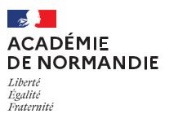 FICHE D’ÉVALUATION EN MILIEU PROFESSIONNELBCP Accompagnement, soins et services à la personneCLASSE DE SECONDEPFMP 1Année scolaire………OBJECTIFS DE LA PERIODE DE FORMATION EN MILIEU PROFESSIONNEL 1 :………………………………………………………………………………………………………………………………………………………………………………………………………………………………………………………………………………………………………………………………………………………………………………………………………………………………………………………………………………………………………………………………………………………………………………………………………………………………………………………………………………………………………………………………………………………………………………………………………………Positionnement relatif à la posture professionnelle du stagiaire pendant la PFMPCocher les cases grisées correspondant aux observations.Positionnement relatif à la posture professionnelle du stagiaire pendant la PFMPCocher les cases grisées correspondant aux observations.Positionnement relatif à la posture professionnelle du stagiaire pendant la PFMPCocher les cases grisées correspondant aux observations.Positionnement relatif à la posture professionnelle du stagiaire pendant la PFMPCocher les cases grisées correspondant aux observations.Positionnement relatif à la posture professionnelle du stagiaire pendant la PFMPCocher les cases grisées correspondant aux observations.Positionnement relatif à la posture professionnelle du stagiaire pendant la PFMPCocher les cases grisées correspondant aux observations.Positionnement relatif à la posture professionnelle du stagiaire pendant la PFMPCocher les cases grisées correspondant aux observations.Positionnement relatif à la posture professionnelle du stagiaire pendant la PFMPCocher les cases grisées correspondant aux observations.Comportement généralTenue, propretéTrès soignéeCorrecteNégligéeComportement généralLangageSoigné et professionnelConvenableInadaptéComportement généralPonctualité PonctuelQuelques retardsRetards fréquentsComportement généralAssiduitéAssiduQuelques absences justifiéesAbsences non justifiéesComportement généralMaîtrise de soiAccepte les contraintes, remarques et conseilsConvenableNe se maîtrise pasComportement généralMotivationTrès motivéS’intéresse aux activitésPeu de motivationComportement généralDynamismeTrès dynamiqueAssez dynamiqueManque de dynamismeAptitudes professionnellesIntégration dans l’équipeS’intègre facilementCherche à s’intégrerNe s’intègre pasAptitudes professionnellesAptitude à s’informerFait preuve de curiositéCherche à s’informerNe pose pas de questionsAptitudes professionnellesPrise d’initiative dans la limite de ses compétencesPrend des initiativesSuit les instructionsBesoin d’être dirigé à chaque étapeAptitudes professionnellesRigueur dans le travailTrès rigoureuxEssaie d’être méthodiqueTravail peu soigné ou mal organiséAptitudes professionnellesRespect des règles d’hygiène et de sécuritéApplique les règles de lui-mêmeApplique les règles après un rappelNon-respect fréquentAptitudes professionnellesRespect du secret professionnelRespectueuxManque ponctuellement de discrétionAucun respectAPPRECIATION GLOBALE DU TUTEUR AU REGARD DES OBJECTIFS DE LA PFMP :…………………………………………………………………………………………………………………………………………………………………………………………………………………………………………………………………………………………………………………………………………………………………………………………………………………………………………………………………………………………………………………………………………………………………………………………………………………………………………………………………………………………………………………………………………………………………………………………………………………………………………………………………………………………………………………………………………………………………………………………………………………………………………………………………………………………………………………………………………………………………………………………………………………………………………………………………………………………………………………………………………………………CONSEILS DU TUTEUR POUR LA POURSUITE DE LA FORMATION : ……………………………………………………………………………………………………………………………………………………………………………………………………………………………………………………………………………………………………………………………………………………………………………………………………………………………………………………………………………………………………………………………………………………………………………………………………………………………………………………………………………………………………………………………………………………………………………………………………………………………………………………………………………………………………………………………………………………………………………………………………………………………………………………………………………………DateAbsenceRetardMotif RécupérationFICHE D’ÉVALUATION EN MILIEU PROFESSIONNELBCP Accompagnement, soins et services à la personneCLASSE DE SECONDEPFMP 2Année scolaire………OBJECTIFS DE LA PERIODE DE FORMATION EN MILIEU PROFESSIONNEL 2 :………………………………………………………………………………………………………………………………………………………………………………………………………………………………………………………………………………………………………………………………………………………………………………………………………………………………………………………………………………………………………………………………………………………………………………………………………………………………………………………………………………………………………………………………………………………………………………………………………………Positionnement relatif à la posture professionnelle du stagiaire pendant la PFMPCocher les cases grisées correspondant aux observations.Positionnement relatif à la posture professionnelle du stagiaire pendant la PFMPCocher les cases grisées correspondant aux observations.Positionnement relatif à la posture professionnelle du stagiaire pendant la PFMPCocher les cases grisées correspondant aux observations.Positionnement relatif à la posture professionnelle du stagiaire pendant la PFMPCocher les cases grisées correspondant aux observations.Positionnement relatif à la posture professionnelle du stagiaire pendant la PFMPCocher les cases grisées correspondant aux observations.Positionnement relatif à la posture professionnelle du stagiaire pendant la PFMPCocher les cases grisées correspondant aux observations.Positionnement relatif à la posture professionnelle du stagiaire pendant la PFMPCocher les cases grisées correspondant aux observations.Positionnement relatif à la posture professionnelle du stagiaire pendant la PFMPCocher les cases grisées correspondant aux observations.Comportement généralTenue, propretéTrès soignéeCorrecteNégligéeComportement généralLangageSoigné et professionnelConvenableInadaptéComportement généralPonctualité PonctuelQuelques retardsRetards fréquentsComportement généralAssiduitéAssiduQuelques absences justifiéesAbsences non justifiéesComportement généralMaîtrise de soiAccepte les contraintes, remarques et conseilsConvenableNe se maîtrise pasComportement généralMotivationTrès motivéS’intéresse aux activitésPeu de motivationComportement généralDynamismeTrès dynamiqueAssez dynamiqueManque de dynamismeAptitudes professionnellesIntégration dans l’équipeS’intègre facilementCherche à s’intégrerNe s’intègre pasAptitudes professionnellesAptitude à s’informerFait preuve de curiositéCherche à s’informerNe pose pas de questionsAptitudes professionnellesPrise d’initiative dans la limite de ses compétencesPrend des initiativesSuit les instructionsBesoin d’être dirigé à chaque étapeAptitudes professionnellesRigueur dans le travailTrès rigoureuxEssaie d’être méthodiqueTravail peu soigné ou mal organiséAptitudes professionnellesRespect des règles d’hygiène et de sécuritéApplique les règles de lui-mêmeApplique les règles après un rappelNon-respect fréquentAptitudes professionnellesRespect du secret professionnelRespectueuxManque ponctuellement de discrétionAucun respectAPPRECIATION GLOBALE DU TUTEUR AU REGARD DES OBJECTIFS DE LA PFMP :…………………………………………………………………………………………………………………………………………………………………………………………………………………………………………………………………………………………………………………………………………………………………………………………………………………………………………………………………………………………………………………………………………………………………………………………………………………………………………………………………………………………………………………………………………………………………………………………………………………………………………………………………………………………………………………………………………………………………………………………………………………………………………………………………………………………………………………………………………………………………………………………………………………………………………………………………………………………………………………………………………………………CONSEILS DU TUTEUR POUR LA POURSUITE DE LA FORMATION : ……………………………………………………………………………………………………………………………………………………………………………………………………………………………………………………………………………………………………………………………………………………………………………………………………………………………………………………………………………………………………………………………………………………………………………………………………………………………………………………………………………………………………………………………………………………………………………………………………………………………………………………………………………………………………………………………………………………………………………………………………………………………………………………………………………………Classe de seconde professionnelleClasse de seconde professionnelleClasse de seconde professionnelleClasse de seconde professionnelleDates PFMPStructures : nom et ville(Cachet et signature)PublicNombre de semainesdu …..….……... au ……..………Nombre de journées d’absence non récupérées : …EnfantAdulte non autonomedu …..….……... au ……..………Nombre de journées d’absence non récupérées : …EnfantAdulte non autonomeRattrapage éventueldu …..….……... au ……..………Nombre de journées récupérées : .........EnfantAdulte non autonomeDateAbsenceRetardMotif RécupérationFICHE D’ÉVALUATION EN MILIEU PROFESSIONNELBCP Accompagnement, soins et services à la personneCLASSE DE PREMIEREPFMP 3Année scolaire………OBJECTIFS DE LA PERIODE DE FORMATION EN MILIEU PROFESSIONNEL 3 :………………………………………………………………………………………………………………………………………………………………………………………………………………………………………………………………………………………………………………………………………………………………………………………………………………………………………………………………………………………………………………………………………………………………………………………………………………………………………………………………………………………………………………………………………………………………………………………………………………Positionnement relatif à la posture professionnelle du stagiaire pendant la PFMPCocher les cases grisées correspondant aux observations.Positionnement relatif à la posture professionnelle du stagiaire pendant la PFMPCocher les cases grisées correspondant aux observations.Positionnement relatif à la posture professionnelle du stagiaire pendant la PFMPCocher les cases grisées correspondant aux observations.Positionnement relatif à la posture professionnelle du stagiaire pendant la PFMPCocher les cases grisées correspondant aux observations.Positionnement relatif à la posture professionnelle du stagiaire pendant la PFMPCocher les cases grisées correspondant aux observations.Positionnement relatif à la posture professionnelle du stagiaire pendant la PFMPCocher les cases grisées correspondant aux observations.Positionnement relatif à la posture professionnelle du stagiaire pendant la PFMPCocher les cases grisées correspondant aux observations.Positionnement relatif à la posture professionnelle du stagiaire pendant la PFMPCocher les cases grisées correspondant aux observations.Comportement généralTenue, propretéTrès soignéeCorrecteNégligéeComportement généralLangageSoigné et professionnelConvenableInadaptéComportement généralPonctualité PonctuelQuelques retardsRetards fréquentsComportement généralAssiduitéAssiduQuelques absences justifiéesAbsences non justifiéesComportement généralMaîtrise de soiAccepte les contraintes, remarques et conseilsConvenableNe se maîtrise pasComportement généralMotivationTrès motivéS’intéresse aux activitésPeu de motivationComportement généralDynamismeTrès dynamiqueAssez dynamiqueManque de dynamismeAptitudes professionnellesIntégration dans l’équipeS’intègre facilementCherche à s’intégrerNe s’intègre pasAptitudes professionnellesAptitude à s’informerFait preuve de curiositéCherche à s’informerNe pose pas de questionsAptitudes professionnellesPrise d’initiative dans la limite de ses compétencesPrend des initiativesSuit les instructionsBesoin d’être dirigé à chaque étapeAptitudes professionnellesRigueur dans le travailTrès rigoureuxEssaie d’être méthodiqueTravail peu soigné ou mal organiséAptitudes professionnellesRespect des règles d’hygiène et de sécuritéApplique les règles de lui-mêmeApplique les règles après un rappelNon-respect fréquentAptitudes professionnellesRespect du secret professionnelRespectueuxManque ponctuellement de discrétionAucun respectAPPRECIATION GLOBALE DU TUTEUR AU REGARD DES OBJECTIFS DE LA PFMP :…………………………………………………………………………………………………………………………………………………………………………………………………………………………………………………………………………………………………………………………………………………………………………………………………………………………………………………………………………………………………………………………………………………………………………………………………………………………………………………………………………………………………………………………………………………………………………………………………………………………………………………………………………………………………………………………………………………………………………………………………………………………………………………………………………………………………………………………………………………………………………………………………………………………………………………………………………………………………………………………………………………………CONSEILS DU TUTEUR POUR LA POURSUITE DE LA FORMATION : ……………………………………………………………………………………………………………………………………………………………………………………………………………………………………………………………………………………………………………………………………………………………………………………………………………………………………………………………………………………………………………………………………………………………………………………………………………………………………………………………………………………………………………………………………………………………………………………………………………………………………………………………………………………………………………………………………………………………………………………………………………………………………………………………………………………DateAbsenceRetardMotif RécupérationFICHE D’ÉVALUATION EN MILIEU PROFESSIONNELBCP Accompagnement, soins et services à la personneCLASSE DE PREMIEREPFMP 4Année scolaire………OBJECTIFS DE LA PERIODE DE FORMATION EN MILIEU PROFESSIONNEL 4 (préciser l’évaluation certificative prévue) :………………………………………………………………………………………………………………………………………………………………………………………………………………………………………………………………………………………………………………………………………………………………………………………………………………………………………………………………………………………………………………………………………………………………………………………………………………………………………………………………………………………………………………………………………………………………………………………………………………TRAVAIL DEMANDE AU STAGIAIRE (mise en œuvre de techniques professionnelles, mise en place d’un projet, rédaction, recueil de documents,…)…………………………………………………………………………………………………………………………………………………………………………………………………………………………………………………………………………………………………………………………………………………………………………………………………………………………………………………………………………………………………………………………………………………………………………………………………………………………………………………………………………………………………………………………………………………………………………………………………………………………………………………………………………………………………………………………………………………APPRECIATION GLOBALE DU TUTEUR AU REGARD DES OBJECTIFS DE LA PFMP :…………………………………………………………………………………………………………………………………………………………………………………………………………………………………………………………………………………………………………………………………………………………………………………………………………………………………………………………………………………………………………………………………………………………………………………………………………………………………………………………………………………………………………………………………………………………………………………………………………………………………………………………………………………………………………………………………………………CONSEILS DU TUTEUR POUR LA POURSUITE DE LA FORMATION : ………………………………………………………………………………………………………………………………………………………………………………………………………………………………………………………………………………………………………………………………………………………………………………………………………………………………………………………………………………………………………………………………………………………………………………………………………………………………………………………………………………………………………………………………………………………………………………………………………………Classe de première professionnelleClasse de première professionnelleClasse de première professionnelleClasse de première professionnelleClasse de première professionnelleDates PFMPStructures : nom et ville(Cachet et signature)PublicEpreuves certificatives (E31, E33)Nombre de semainesdu …..….……... au ……..………Nombre de journées d’absence non récupérées : …EnfantAdulte non autonomeEnfant en situation de handicapdu …..….……... au ……..………Nombre de journées d’absence non récupérées : …Adulte non autonomeEnfant en situation de handicapRattrapage éventueldu …..….……... au ……..………Nombre de journées récupérées : .........EnfantAdulte non autonomeEnfant en situation de handicapDateAbsenceRetardMotif RécupérationFICHE D’ÉVALUATION EN MILIEU PROFESSIONNELBCP Accompagnement, soins et services à la personneCLASSE DE TERMINALEPFMP 5Année scolaire………OBJECTIFS DE LA PERIODE DE FORMATION EN MILIEU PROFESSIONNEL 5 (préciser l’évaluation certificative prévue) :………………………………………………………………………………………………………………………………………………………………………………………………………………………………………………………………………………………………………………………………………………………………………………………………………………………………………………………………………………………………………………………………………………………………………………………………………………………………………………………………………………………………………………………………………………………………………………………………………………TRAVAIL DEMANDE AU STAGIAIRE (mise en œuvre de techniques professionnelles, mise en place d’un projet, rédaction, recueil de documents,…)…………………………………………………………………………………………………………………………………………………………………………………………………………………………………………………………………………………………………………………………………………………………………………………………………………………………………………………………………………………………………………………………………………………………………………………………………………………………………………………………………………………………………………………………………………………………………………………………………………………………………………………………………………………………………………………………………………………APPRECIATION GLOBALE DU TUTEUR AU REGARD DES OBJECTIFS DE LA PFMP :…………………………………………………………………………………………………………………………………………………………………………………………………………………………………………………………………………………………………………………………………………………………………………………………………………………………………………………………………………………………………………………………………………………………………………………………………………………………………………………………………………………………………………………………………………………………………………………………………………………………………………………………………………………………………………………………………………………CONSEILS DU TUTEUR POUR LA POURSUITE DE LA FORMATION : ………………………………………………………………………………………………………………………………………………………………………………………………………………………………………………………………………………………………………………………………………………………………………………………………………………………………………………………………………………………………………………………………………………………………………………………………………………………………………………………………………………………………………………………………………………………………………………………………………………DateAbsenceRetardMotif RécupérationFICHE D’ÉVALUATION EN MILIEU PROFESSIONNELBCP Accompagnement, soins et services à la personneCLASSE DE TERMINALEPFMP 6Année scolaire………OBJECTIFS DE LA PERIODE DE FORMATION EN MILIEU PROFESSIONNEL 6 (préciser l’évaluation certificative prévue) :………………………………………………………………………………………………………………………………………………………………………………………………………………………………………………………………………………………………………………………………………………………………………………………………………………………………………………………………………………………………………………………………………………………………………………………………………………………………………………………………………………………………………………………………………………………………………………………………………………TRAVAIL DEMANDE AU STAGIAIRE (mise en œuvre de techniques professionnelles, mise en place d’un projet, rédaction, recueil de documents,…)…………………………………………………………………………………………………………………………………………………………………………………………………………………………………………………………………………………………………………………………………………………………………………………………………………………………………………………………………………………………………………………………………………………………………………………………………………………………………………………………………………………………………………………………………………………………………………………………………………………………………………………………………………………………………………………………………………………APPRECIATION GLOBALE DU TUTEUR AU REGARD DES OBJECTIFS DE LA PFMP :…………………………………………………………………………………………………………………………………………………………………………………………………………………………………………………………………………………………………………………………………………………………………………………………………………………………………………………………………………………………………………………………………………………………………………………………………………………………………………………………………………………………………………………………………………………………………………………………………………………………………………………………………………………………………………………………………………………CONSEILS DU TUTEUR POUR LA POURSUITE DE LA FORMATION : ………………………………………………………………………………………………………………………………………………………………………………………………………………………………………………………………………………………………………………………………………………………………………………………………………………………………………………………………………………………………………………………………………………………………………………………………………………………………………………………………………………………………………………………………………………………………………………………………………………Classe de terminale professionnelleClasse de terminale professionnelleClasse de terminale professionnelleClasse de terminale professionnelleClasse de terminale professionnelleClasse de terminale professionnelleDates PFMPDates PFMPStructures : nom et ville(Cachet et signature)PublicEpreuves certificatives (E31, E32,E33)Nombre de semainesdu …..….……... au ……..………Nombre de journées d’absence non récupérées : …du …..….……... au ……..………Nombre de journées d’absence non récupérées : …Adultes non autonomes Enfant en situation de handicapdu …..….……... au ……..………Nombre de journées d’absence non récupérées : …du …..….……... au ……..………Nombre de journées d’absence non récupérées : …Adultes non autonomesEnfant en situation de handicapRattrapage éventueldu …..….……... au ……..………Nombre de journées récupérées : .........Rattrapage éventueldu …..….……... au ……..………Nombre de journées récupérées : .........Adultes non autonomesEnfant en situation de handicap NOMBRE DE SEMAINES VALIDEES AUPRÈS D’ADULTES NON AUTONOMESNOMBRE DE SEMAINES VALIDEES AUPRÈS D’ADULTES NON AUTONOMESNOMBRE DE SEMAINES VALIDEES AUPRÈS D’ADULTES NON AUTONOMESNOMBRE DE SEMAINES VALIDEES AUPRÈS D’ADULTES NON AUTONOMESNOMBRE DE SEMAINES SUR LE CYCLENOMBRE DE SEMAINES SUR LE CYCLENOMBRE DE SEMAINES SUR LE CYCLENOMBRE DE SEMAINES SUR LE CYCLEJe, soussigné(e)……………………………………………………… chef(fe) d’établissement, certifie que l’élève a effectué la durée de périodes de formation en milieu professionnel obligatoires permettant de se présenter au baccalauréat professionnel Accompagnement, soins et services à la personne.Cachet de l’établissement scolaire et signature :Je, soussigné(e)……………………………………………………… chef(fe) d’établissement, certifie que l’élève a effectué la durée de périodes de formation en milieu professionnel obligatoires permettant de se présenter au baccalauréat professionnel Accompagnement, soins et services à la personne.Cachet de l’établissement scolaire et signature :Je, soussigné(e)……………………………………………………… chef(fe) d’établissement, certifie que l’élève a effectué la durée de périodes de formation en milieu professionnel obligatoires permettant de se présenter au baccalauréat professionnel Accompagnement, soins et services à la personne.Cachet de l’établissement scolaire et signature :Je, soussigné(e)……………………………………………………… chef(fe) d’établissement, certifie que l’élève a effectué la durée de périodes de formation en milieu professionnel obligatoires permettant de se présenter au baccalauréat professionnel Accompagnement, soins et services à la personne.Cachet de l’établissement scolaire et signature :Je, soussigné(e)……………………………………………………… chef(fe) d’établissement, certifie que l’élève a effectué la durée de périodes de formation en milieu professionnel obligatoires permettant de se présenter au baccalauréat professionnel Accompagnement, soins et services à la personne.Cachet de l’établissement scolaire et signature :